 樂善堂張葉茂清幼稚園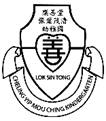 學校編號:15883地址： 新界屯門兆畦苑兆強閣地下  電話： 2463 6709　傳真：2469 3815                               電郵： lstcymckg@loksintong.org2024-2025年度 報名須知及行事日程表敬請 台端注意及執行有關事項2024-2025年度並請保留此「報名須知」以便日後參閱。如有任何查詢，請電：2463 6709。另有關本校辦學宗旨、課程、活動等資料請瀏覽本校網頁或Facebook專頁，                        網址：http://www.lstcymck.edu.hk/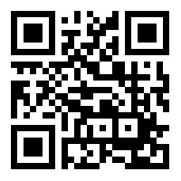 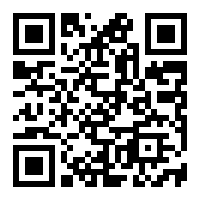 2024-2025年度招生事項之行事日程如下：一)派發及遞交申請表格   1.派發表格：星期一至五：上午九時至六時正                   星期六：上午九時至一時正   2.報名費︰港幣40元(遞交報名表時一併收取)，無論申請成功與否，報名費概不退還。   3.交表時間：星期一至五：上午九時至六時正                 星期六：上午九時至一時正   4.遞交方法︰i) 親臨本園將填妥之申請表及回郵信封連同下列文件，一併交到本校校務處。                               (申請人毋須親身到校，並可委託他人代交表格)              ii) 網上填妥表格及上載相關文件。a.申請人之出生證明書副本 b.申請人之針咭副本                  c.申請人之近照兩張 d.長形回郵信封四個(貼上$3郵票，填寫通訊地址及學生姓名，以便聯絡)二)申請「2024/25幼稚園入學註冊證」   家長須於2023年9月至11月期間為其子女向教育局申請「2024/25幼稚園入學註冊證」三)收生準則︰   1.面試表現   2.如申請人的兄姊現正在本園就讀/畢業生可獲優先考慮   3.如申請全日班學位，有家庭需要的申請人可獲優先考慮(請留意由於學位所限，並非所有符合優先考慮的申請人均會獲取錄。)四)面見安排︰   1.本園會安排面見所有申請入讀幼兒班的申請人   2.面見將於2023年11月3日(星期五)舉行，請按預約時間到校   3.以小組形式及個別面見   4.家長須陪同申請人參與面見五)取錄結果公佈︰   本園將於2023年11月8日於網上公佈結果，並於2023年11月10日以郵遞方式通知家長取錄結果。(請家長保留報名費收據至註冊日，憑收據編號2425XXX查閱取錄結果)六)註冊安排︰   1.正選生︰家長須於2024年1月4日至6日期間到本園辦理註冊手續，並須提交「2024/25註冊證」正本及繳交註冊費。   2.備取生︰本園會致電或致函通知，請家長於2024年1月8日至1月10日到本園辦理註冊手續，並須提交「2024/25註冊證」正本及繳交註冊費。       3.家長請留意，如未能在指定日期提交有效的註冊文件，本園或未能為獲取錄申請人完成註冊手續，因此家長務必於指定日期內向教育局申請相關註冊證。   4.2024/25學年的註冊費半日班為港幣970元正，全日班為港幣1570元正。如有關兒童入讀本園，本園會於約9月以自動轉帳形式退回註冊費，但若家長於註冊後決定為子女轉校，請以書面通知本園。本園會退回相關註冊證，但註冊費將不獲退還。在取回註冊證後，本園亦不會為該兒童保留學位。*請用藍色或黑色原子筆以端正字體，清楚地填寫申請表，尤其是回郵地址，請確保通訊地址清楚，始能郵遞無誤。   Lok Sin Tong Cheung Yip Mou Ching Kindergarten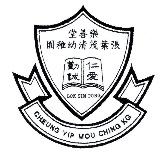 School Number:15883Address： G/F Wing A&B, Siu Keung House, Siu Kwai Court, Tuen Mun, New TerritoriesTel no： 2463 6709　    Fax：2469 3815       E-mail：lstcymckg@loksintong.org2024-2025   K1 Admission SchedulePlease keep this registration information for your reference.For any enquires, please call :2463 6709.You can also visit our website http://www.lstcymck.edu.hk/ or Facebook page to learn more about our school mission,curriculum and activities.2024-2025 admission schedule and details：1) Application form distribution and submission:     1. Distribution period :      Monday to Friday：9:00a.m. to 6:00p.m.      Saturday：9:00a.m. to 1:00p.m.    2. Application fee︰HKD$40 (paid with the application form), regardless of application status , the application fee is non refundable.    3. Submission period：         Monday to Friday：9:00a.m. to 6:00p.m.                 Saturday：9:00a.m. to 1:00 p.m.    4. Submission methods: i) Please hand in the completed application form to our school in-person                               with the following documents:                          ii) Complete the form and upload relevant documents online                           a. Copy of the birth certificate b. Copy of immunisation record c. Two recent passport photos d. Four regular envelopes with $3 stamps,address and student name written2) Application for the 2024/25 Registration Certificate for Kindergarten Admission:    Parents must apply to the EDB for the 2024/25 Registration Certificate for Kindergarten Admission (2024/25 RC) from September to November 2023.3) Admission criteria︰    1. Interview performance   2. Applicants with sibling(s) attending or graduated from our school will be given due priority consideration.    3. Applicants from family in need will be given due priority consideration. (Please note that due to limited places, not all applicants fulfilling the priority consideration will be guaranteed a school place)4) Interview︰    1. The school will schedule interviews for all applicants.    2. Interviews will be scheduled on 3 November 2023(Friday) ,please attend the interview on time.    3. Group and individual interviews will be arranged.    4. Parents must accompany your child for the interview.5) Result︰    The result of the interview will be uploaded to our website on 8 November 2023, and will be informed parents by post before 10 November 2023.(Please keep the Application fee receipt until registration day, and check the admission result with the receipt number 2425XXX .)6) Registration arrangement︰    1. Admitted students︰Parents should register for their child from 4 to 6 January 2024 by submitting the original 2024/25 RC and registration fee.    2. Applicants on waiting list︰The school will notify parents by phone call/ by post to register during 8 to 10 January 2024. Parents must submit the 2024/25 RC together with Registration fee.      3. If parents do not submit valid registration documents during specified registration period,the school will not be able to finish the registration for your child.    4. 2024/25 registration fees for half day class is HKD 970, and whole day class is HKD 1570 will be refunded in September. Please prepare the fee for registration. If parents decide to give up their admitted status after registration, please notify school by letter.The school will return the 2024/25 RC. Registration fee is non-refundable. * Please use a blue or black pen to fill in the application form in block letters. Please make sure the mailing address is correct and written clearly.